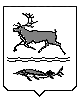 МУНИЦИПАЛЬНОЕ ОБРАЗОВАНИЕСЕЛЬСКОЕ ПОСЕЛЕНИЕ КАРАУЛТАЙМЫРСКОГО ДОЛГАНО-НЕНЕЦКОГО МУНИЦИПАЛЬНОГО РАЙОНА КРАСНОЯРСКОГО  КРАЯАДМИНИСТРАЦИЯПОСТАНОВЛЕНИЕот  23.06. 2023 г.   №   34  - П   О внесении изменений в Положение о системе оплаты труда работников муниципального казенного учреждения «Центр по обеспечению хозяйственного обслуживания» сельского поселения Караул», утвержденное Постановлением Администрации сельского поселения Караул от 20 декабря 2017 года № 81-ПНа основании Федерального закона от 6 октября 2003 года № 131-ФЗ «Об общих принципах организации местного самоуправления в Российской Федерации», Закона Красноярского края от 20 апреля 2023 года № 5-1744 «О внесении изменений в Закон края «О краевом бюджете на 2023 год и плановый период 2024-2025 годов», Администрация сельского поселения Караул ПОСТАНОВЛЯЕТ:1. В Положение о системе оплаты труда работников муниципального казенного учреждения «Центр по обеспечению хозяйственного обслуживания» сельского поселения Караул, утвержденное Постановлением Администрации сельского поселения Караул от 20 декабря 2017 года № 81-П (в ред. Постановлений Администрации сельского поселения Караул от 20 сентября 2019 года № 49-П, 20 апреля 2020 года № 26-П, 28 сентября 2020 года № 47-П, 17 мая 2022 года № 16-П),  внести следующие изменения:1) Приложение № 1 к Положению о системе оплаты труда работников муниципального казенного учреждения «Центр по обеспечению хозяйственного обслуживания» сельского поселения Караул изложить в следующей редакции: «Приложение № 1 к Положениюо системе оплаты труда работников муниципального казенного учреждения «Центр по обеспечениюхозяйственного обслуживания» сельского поселения Караул».2.Опубликовать настоящее Постановление в информационном вестнике «Усть-Енисеец» и разместить  на официальном сайте сельского поселения Караул Таймырского Долгано-Ненецкого муниципального района Красноярского края.	3. Настоящее Постановление вступает в силу с 1 июля 2023 года.Временно исполняющая  полномочияГлавы сельского поселения Караул                                             Н.Б. Гурина№Квалификационный уровеньКвалификационный уровеньНаименование должностиМинимальный размер оклада   
(должностного оклада), ставки 
    заработной платы, руб.    Минимальный размер оклада   
(должностного оклада), ставки 
    заработной платы, руб.    ПРОФЕССИОНАЛЬНЫЕ КВАЛИФИКАЦИОННЫЕ ГРУППЫ ОБЩЕОТРАСЛЕВЫХ ДОЛЖНОСТЕЙ РУКОВОДИТЕЛЕЙ, СПЕЦИАЛИСТОВ И СЛУЖАЩИХ(в соответствии с приказом Министерства здравоохранения и социального развития Российской Федерации от 29 мая 2008 года № 247н «Об утверждении профессиональных квалификационных групп общеотраслевых должностей руководителей, специалистов и служащих»)ПРОФЕССИОНАЛЬНЫЕ КВАЛИФИКАЦИОННЫЕ ГРУППЫ ОБЩЕОТРАСЛЕВЫХ ДОЛЖНОСТЕЙ РУКОВОДИТЕЛЕЙ, СПЕЦИАЛИСТОВ И СЛУЖАЩИХ(в соответствии с приказом Министерства здравоохранения и социального развития Российской Федерации от 29 мая 2008 года № 247н «Об утверждении профессиональных квалификационных групп общеотраслевых должностей руководителей, специалистов и служащих»)ПРОФЕССИОНАЛЬНЫЕ КВАЛИФИКАЦИОННЫЕ ГРУППЫ ОБЩЕОТРАСЛЕВЫХ ДОЛЖНОСТЕЙ РУКОВОДИТЕЛЕЙ, СПЕЦИАЛИСТОВ И СЛУЖАЩИХ(в соответствии с приказом Министерства здравоохранения и социального развития Российской Федерации от 29 мая 2008 года № 247н «Об утверждении профессиональных квалификационных групп общеотраслевых должностей руководителей, специалистов и служащих»)ПРОФЕССИОНАЛЬНЫЕ КВАЛИФИКАЦИОННЫЕ ГРУППЫ ОБЩЕОТРАСЛЕВЫХ ДОЛЖНОСТЕЙ РУКОВОДИТЕЛЕЙ, СПЕЦИАЛИСТОВ И СЛУЖАЩИХ(в соответствии с приказом Министерства здравоохранения и социального развития Российской Федерации от 29 мая 2008 года № 247н «Об утверждении профессиональных квалификационных групп общеотраслевых должностей руководителей, специалистов и служащих»)ПРОФЕССИОНАЛЬНЫЕ КВАЛИФИКАЦИОННЫЕ ГРУППЫ ОБЩЕОТРАСЛЕВЫХ ДОЛЖНОСТЕЙ РУКОВОДИТЕЛЕЙ, СПЕЦИАЛИСТОВ И СЛУЖАЩИХ(в соответствии с приказом Министерства здравоохранения и социального развития Российской Федерации от 29 мая 2008 года № 247н «Об утверждении профессиональных квалификационных групп общеотраслевых должностей руководителей, специалистов и служащих»)ПРОФЕССИОНАЛЬНЫЕ КВАЛИФИКАЦИОННЫЕ ГРУППЫ ОБЩЕОТРАСЛЕВЫХ ДОЛЖНОСТЕЙ РУКОВОДИТЕЛЕЙ, СПЕЦИАЛИСТОВ И СЛУЖАЩИХ(в соответствии с приказом Министерства здравоохранения и социального развития Российской Федерации от 29 мая 2008 года № 247н «Об утверждении профессиональных квалификационных групп общеотраслевых должностей руководителей, специалистов и служащих»)Профессиональная квалификационная группа «Общеотраслевые должности служащих первого уровня»Профессиональная квалификационная группа «Общеотраслевые должности служащих первого уровня»Профессиональная квалификационная группа «Общеотраслевые должности служащих первого уровня»Профессиональная квалификационная группа «Общеотраслевые должности служащих первого уровня»Профессиональная квалификационная группа «Общеотраслевые должности служащих первого уровня»Профессиональная квалификационная группа «Общеотраслевые должности служащих первого уровня»1ПервыйДелопроизводительДелопроизводительДелопроизводитель4053,00Профессиональная квалификационная группа «Общеотраслевые должности       
служащих второго уровня»Профессиональная квалификационная группа «Общеотраслевые должности       
служащих второго уровня»Профессиональная квалификационная группа «Общеотраслевые должности       
служащих второго уровня»Профессиональная квалификационная группа «Общеотраслевые должности       
служащих второго уровня»Профессиональная квалификационная группа «Общеотраслевые должности       
служащих второго уровня»Профессиональная квалификационная группа «Общеотраслевые должности       
служащих второго уровня»2ЧетвертыйМастер участкаМастер участкаМастер участка6854,00Профессиональная квалификационная группа «Общеотраслевые должности       
служащих третьего уровня»Профессиональная квалификационная группа «Общеотраслевые должности       
служащих третьего уровня»Профессиональная квалификационная группа «Общеотраслевые должности       
служащих третьего уровня»Профессиональная квалификационная группа «Общеотраслевые должности       
служащих третьего уровня»Профессиональная квалификационная группа «Общеотраслевые должности       
служащих третьего уровня»Профессиональная квалификационная группа «Общеотраслевые должности       
служащих третьего уровня»3ПервыйБухгалтерБухгалтерБухгалтер4943,004ПервыйСпециалист по кадрамСпециалист по кадрамСпециалист по кадрам4943,005ЧетвертыйВедущий бухгалтерВедущий бухгалтерВедущий бухгалтер5961,006ЧетвертыйВедущий экспертВедущий экспертВедущий эксперт5961,007ПятыйЗаместитель главного бухгалтераЗаместитель главного бухгалтераЗаместитель главного бухгалтера7742,00 Профессиональные квалификационные группы общеотраслевых профессий рабочих(в соответствии с приказом Министерства здравоохранения и социального развития Российской Федерации от 29 мая 2008 года № 248н «Об утверждении профессиональных квалификационных групп общеотраслевых профессий рабочих») Профессиональные квалификационные группы общеотраслевых профессий рабочих(в соответствии с приказом Министерства здравоохранения и социального развития Российской Федерации от 29 мая 2008 года № 248н «Об утверждении профессиональных квалификационных групп общеотраслевых профессий рабочих») Профессиональные квалификационные группы общеотраслевых профессий рабочих(в соответствии с приказом Министерства здравоохранения и социального развития Российской Федерации от 29 мая 2008 года № 248н «Об утверждении профессиональных квалификационных групп общеотраслевых профессий рабочих») Профессиональные квалификационные группы общеотраслевых профессий рабочих(в соответствии с приказом Министерства здравоохранения и социального развития Российской Федерации от 29 мая 2008 года № 248н «Об утверждении профессиональных квалификационных групп общеотраслевых профессий рабочих») Профессиональные квалификационные группы общеотраслевых профессий рабочих(в соответствии с приказом Министерства здравоохранения и социального развития Российской Федерации от 29 мая 2008 года № 248н «Об утверждении профессиональных квалификационных групп общеотраслевых профессий рабочих») Профессиональные квалификационные группы общеотраслевых профессий рабочих(в соответствии с приказом Министерства здравоохранения и социального развития Российской Федерации от 29 мая 2008 года № 248н «Об утверждении профессиональных квалификационных групп общеотраслевых профессий рабочих»)Профессиональная квалификационная группа «Общеотраслевые профессии рабочих первого уровня»Профессиональная квалификационная группа «Общеотраслевые профессии рабочих первого уровня»Профессиональная квалификационная группа «Общеотраслевые профессии рабочих первого уровня»Профессиональная квалификационная группа «Общеотраслевые профессии рабочих первого уровня»Профессиональная квалификационная группа «Общеотраслевые профессии рабочих первого уровня»Профессиональная квалификационная группа «Общеотраслевые профессии рабочих первого уровня»8ПервыйУборщик служебных помещенийУборщик служебных помещенийУборщик служебных помещений3481,009ПервыйСторожСторожСторож3481,0010ПервыйИстопникИстопникИстопник3481,0011ПервыйРабочий по комплексному обслуживанию и ремонту зданияРабочий по комплексному обслуживанию и ремонту зданияРабочий по комплексному обслуживанию и ремонту здания3481,00Профессиональная квалификационная группа «Общеотраслевые профессии рабочих второго уровня»Профессиональная квалификационная группа «Общеотраслевые профессии рабочих второго уровня»Профессиональная квалификационная группа «Общеотраслевые профессии рабочих второго уровня»Профессиональная квалификационная группа «Общеотраслевые профессии рабочих второго уровня»Профессиональная квалификационная группа «Общеотраслевые профессии рабочих второго уровня»Профессиональная квалификационная группа «Общеотраслевые профессии рабочих второго уровня»12ПервыйЭлектромонтер по ремонту и обслуживанию электрооборудованияЭлектромонтер по ремонту и обслуживанию электрооборудованияЭлектромонтер по ремонту и обслуживанию электрооборудования4 053,0013ПервыйТрактористТрактористТракторист4 053,00Должности, не предусмотренные профессиональными квалификационными группамиДолжности, не предусмотренные профессиональными квалификационными группамиДолжности, не предусмотренные профессиональными квалификационными группамиДолжности, не предусмотренные профессиональными квалификационными группами14 - Инженер по ГО и ЧС, информационному и транспортному обеспечению4943,0015 - Водитель4053,0016 - Слесарь по ремонту транспорта4053,0017 - Кочегар3481,0018 - Разнорабочий3481,00